厦门大学第十二届“5·25大学生心理健康活动月” 活动日程表（思明校区）（翔安校区）序号活 动 名 称简介时 间地 点报名方式1广场活动、现场心理咨询这将是一次有关心理健康的盛会，我们会助你在活动中敢走坏情绪，拥抱新生活；减压游戏、有奖竞猜、精美礼品样样都有；现场还有专业的心理咨询师为你答疑解惑，快呼朋唤友一起前来参加吧!!!5月3日11:30-14:30三家村活动广场无需报名，自行前往2“拥抱新生活  拥抱心追求”主题征文活动征集800字以内文章或者手绘手抄报，提供一个让同学们用文字抒发情感的舞台，用文字或者图片抒发自己对于新生活的期望，分享自己内心的追求与向往。将邀请专家老师对征文进行评选，对优秀文章或者手抄报进行奖励。5月1日-5月12日投稿至邮箱xmusunshine@163.com3讲座:完美人生的路需要自己走这将是一次心理健康主题的盛会，现场有有趣的游戏，并有精美礼品赠送。现场还有专业的心理咨询师，你的心理疑惑将在讲座中得到解答。想知道如何提升自己，让自己变得更加完美么?快呼朋唤友前来参加吧！5月11日19:30南强二205直接前往4沙龙:理想信念的实现与自我发展我们从小就一直听着强调梦想的重要性的言论，梦想有助于自身的发展。那么你们自己对于梦想有什么看法呢？你们在追求梦想的过程中又遇到过什么事情呢？请带着你的故事，让我们一起来讨论理想信念和自身发展之间的关系。5月5日19:30南光四100邮箱: 996891138@qq.com电话: 181503913105沙龙:“像照顾小狗一样照顾你的情绪”这是一场有些“异常”的沙龙！你通常都是怎样照顾自己的情绪的?你有情绪控制方面的烦恼么?如果你对其感兴趣的话，请届时拿着抱枕，穿着宽松舒适的衣服，我们一起来讨（gao）论（shi）吧！5月12日19:30南光四100邮箱: 2910177882@qq.com 电话: 180645167796沙龙:“在人际关系中找到失落的自己”“人是一种社会性动物”，这话固然不假，但是在越来越多，越来越复杂的人际关系中，你是否因为太过在意人际方面的事情而忘记了自身?这场沙龙是为了让我们在越渐复杂的人际关系中寻找真正的自己，更好地处理他人与自己的关系。5月19日19:30南光四100邮箱: 2486347599@qq.com 电话: 183597075297假面舞会
期待与你共舞浪漫一曲   期待与你相对一时心悸   期待与你邂逅美丽相遇   “假”如有天意，见“面”定有期
5月25号自钦楼二楼多功能厅扫码进群QQ：760927195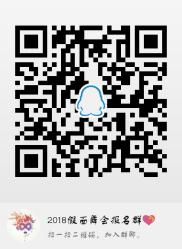 8“想把我唱给你听”音频制作活动在忙碌的学习之余，提供一个表达心意的机会和平台，将同学们的话语以音频的方式记录下来，使其能够向心中珍惜的人表达自己的心情。5月25号三家村活动广场详见海报序号活 动 名 称简介时 间地 点报名方式1“熟悉的陌生人”匿名笔友活动在这矛盾的信息时代，我们总是沉浸在网络世界之中，在网上聊天时我们口若悬河、滔滔不绝；面对面，却往往以尴尬的沉默收场。那么让我们回归最古朴但美好的交流方式，用书信抒发心声吧。红笺小字，尺素情深。5月5日左右线上线上报名（待定）2“黑房间”以声会友活动我们的生活看似十分充实，心灵在忙碌之余却仍产生孤单之感。活动参与者在不了解对方和看不到对方的前提下，仅凭声音进行交流，给双方一个和陌生人交流的机会，一个倾诉自我的机会，更是一个寻找心灵伙伴的机会。在“颜即正义”的时代背景下，用声音和个人魅力征服他人，远离看脸的世界，寻觅灵魂的知己。5月10日/12日 晚上19:30学生活动中心QQ/短信报名。名额有限，先到先得3广场素拓给一年后自己的一封信创造新生活，拥抱新生活。也许前路迷茫，但请牢记“不忘初心，方得始终”。跟随着自己的心声，我们必将演绎出自己崭新的未来。不如给未来的自己写下一封信，寄予“心”追求与对新生活的向往，好让来年能够举杯赏流年，高歌诵阳光。5月25日中午翔安校区一期食堂门口自行前往，无需报名4死亡体验日向死而生，通过在死亡体验中的感悟，帮助聆心者看清自己的生活。在心灵导师的帮助下，找到自己切实可行的，可以改变自己的计划。通过这样一个反思自己生活的机会，客观的看待自己人生，找到适合自己的面对生活的态度。5月15左右学活A207QQ/短信报名。名额有限，先到先得5“钝感力”心理沙龙“钝感力”，作为一种为人处世的态度，相比激进、张扬、刚硬而言，更易在目前竞争激烈、节奏飞快、错综复杂的现代社会中生存，并同时求得自身内心的平衡及与他人和社会的和谐相处。5月20左右QQ/短信报名。名额有限，先到先得